COLEMAN A. YOUNG MUNICIPAL CENTER 2 WOODWARD AVENUE, SUITE 1026 DETROIT, MICHIGAN 48226 	CITY OF DETROIT 	PHONE:  313  628-2158 	OFFICE OF THE CHIEF FINANCIAL OFFICER 	FAX:  313  224  0542 	OFFICE OF DEVELOPMENT AND GRANTS 	WWW.DETROITMI.GOV 	#16_____________________________________________________________________________________________ 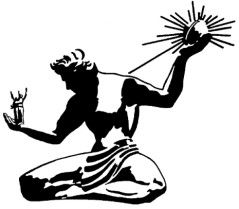 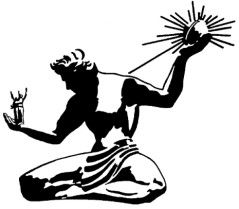 April 22, 2020 The Honorable Detroit City Council ATTN: City Clerk Office 200 Coleman A. Young Municipal Center Detroit MI  48226 RE:  Authorization to submit a grant application to the U.S. Department of Homeland Security for the Homeland Security Grant Program The Detroit Department of Transportation (DDOT) is hereby requesting authorization from Detroit City Council to submit a grant application to the U.S. Department of Homeland Security for the FY 2020 Homeland Security Grant Program. The amount being sought is $1,654,157.00. There is no local match requirement. The FY 2020 Homeland Security Grant Program will enable the department to:  Purchase and install security camera equipment and back-office hardware and software for 288 DDOT buses We respectfully request your approval to submit the grant application by adopting the attached resolution.  	Sincerely, 	 	 	 	 	 	 	 	 	 	 	 	 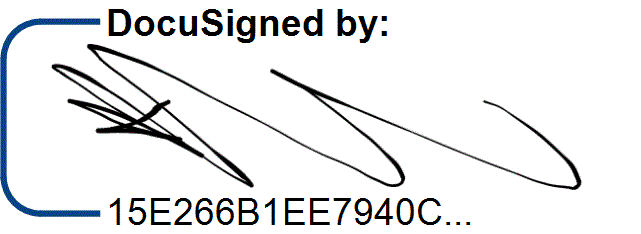 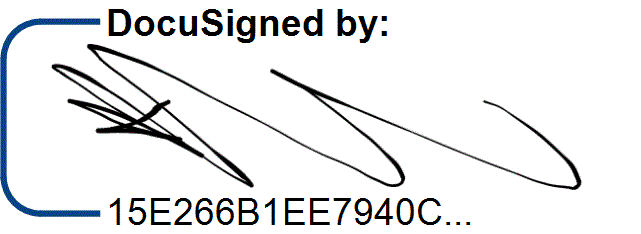 	 	 	 	 	 	 	 	 	 	/13/ 	 	 	Katerli Bounds 	 	 	 Director, Office of Development and Grants  CC:  Sirene Abou-Chakra, Chief Development Officer Sajjiah Parker, Assistant Director, Grants 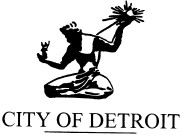 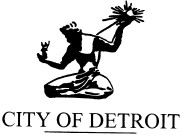 RESOLUTION Council Member_______________________________ WHEREAS, the Detroit Department of Transportation (DDOT) has requested authorization from City Council to submit a grant application to the U.S. Department of Homeland Security, for the FY 2020 Homeland Security Grant Program, in the amount of $1,654,157.00, to purchase and install security camera equipment and back-office hardware and software for 288 DDOT buses; now THEREFORE, BE IT RESOLVED, the Detroit Department of Transportation is hereby authorized to submit a grant application to the U.S. Department of Homeland Security for the FY 2020 Homeland Security Grant Program. Page 1 of 1 /1/ /2/ /7/ /8/ /11/ 	/3/ /4/ /12/ 	/14/ 	/10/ 	/5/ 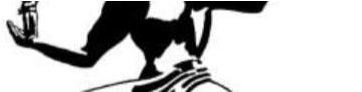 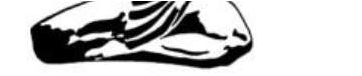 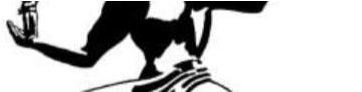 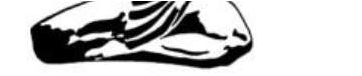 Grant Application Request Form (GARF) In order to secure the Office of Development and Grants (ODG) approval required under Section 18-4-2 of the Detroit City Charter, this form is to be filled out by City Departments as soon as possible upon learning of an opportunity that the Department would like to pursue. This form must be signed and submitted not later than 20 business days prior to the application deadline. Please submit this form to the following ODG staff: Sajjiah Parker, Assistant Director,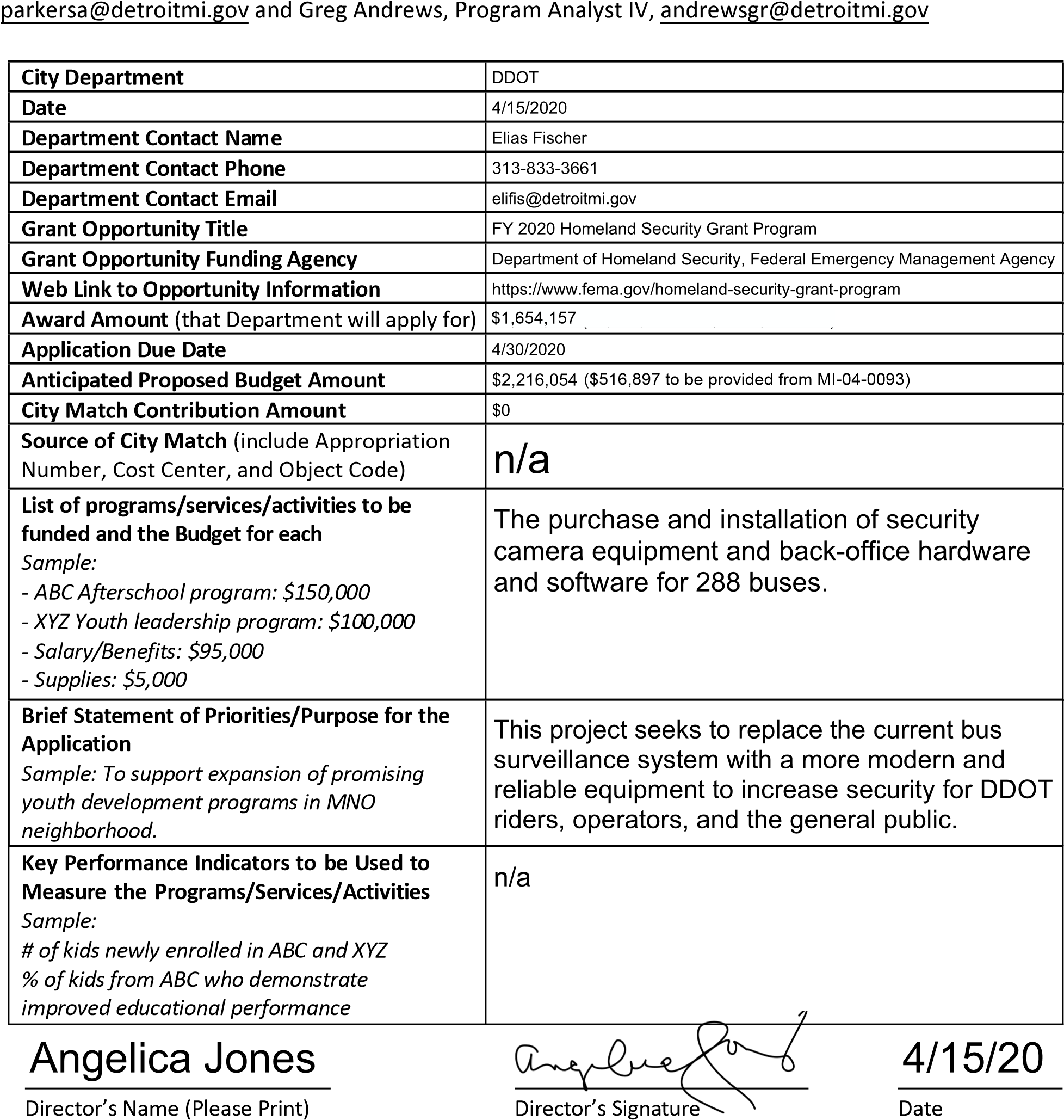 